




Движение ЭКА приглашает школы Вологодской области к участию в конкурсе 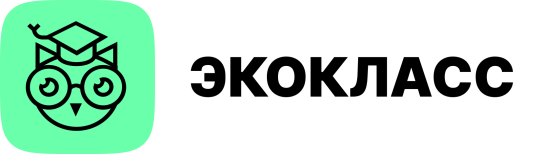 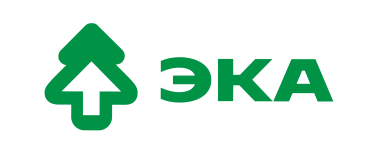 «Школьный Экодвор»Команда портала  Экокласс.рф Движения ЭКА объявила о старте нового этапа конкурса экологических школьных праздников «Школьный Экодвор» – любая школа Вологды может принять в нем участие, сдать отчет до 31 мая 2023 года и получить призы.Праздник «Школьный Экодвор» помогает вовлечь учеников и их родителей в практику раздельного сбора отходов, привить школьникам навыки организации мероприятий, рассказать им о способах решения экологических проблем через игры и общение.  Сбор макулатуры, пластика и другого вторсырья на празднике сопровождается  веселыми стартами, школьными выставками, мастер-классами и любыми другими активностями на выбор организаторов.Как принять участие в конкурсе:Зарегистрироваться на сайте конкурса школьныйэкодвор.рф;Почерпнуть идеи и организационные подсказки по проведению праздника в методическом пособии;Договориться с местными заготовителями вторсырья о вывозе собранных отходов с праздника (как это сделать, тоже описано в методическом пособии);После проведения праздника опубликовать в социальных сетях пост о празднике с хештегом #школьныйэкодвор2023;Отправить отчет о проведенном празднике.От одной школы может подать заявку один педагог. Срок подачи отчетов – до 31 мая 2023 года. Все педагоги получат дипломы участника и благодарственное письмо на адрес школы. Четыре школы, которые соберут больше всего вторсырья и креативно подойдут к организации праздника, получат тематические призы – контейнеры для раздельного сбора отходов.Справочная информация: Экокласс.рф – проект Движения ЭКА, который стартовал в 2015 году в качестве цифрового ядра программы «Зеленые школы России». В рамках проекта разрабатываются бесплатные интерактивные уроки на экологические темы, проводятся экологические конкурсы для школьников и педагогов, создаются методические материалы по экологизации школ. В 2021 году проект на базе платформы Ecowiki.ru запустил курс повышения квалификации в сфере экологического образования и просвещения для педагогов. За семь лет существования проект выпустил 44 экоурока по 17 направлениям: ресурсосбережению, устойчивому развитию, «зеленым» профессиям и другим. Их провели более 110 тысяч учителей для более 6 миллионов школьников.